ΘΕΜΑ:	«Προμήθεια καυσίμων έτους 2019»Ε Ν Τ Υ Π Ο   Π Ρ Ο Σ Φ Ο Ρ Α Σ *ΓΙΑ ΤΑ ΕΙΔΗ ΤΟΥ ΤΜΗΜΑΤΟΣ 1Της επιχείρησης ……………………………………..……………., έδρα …………..……………...., οδός …………………., αριθμός ……, ΑΦΜ………………………....., ΔΟΥ…………………..., τηλέφωνο …………………., fax ……………....Τα υπό προμήθεια υγρά καύσιμα θέρμανσης και κίνησης για τις ανάγκες του Δήμου Αμφίκλειας – Ελάτειας  είναι ποιότητας όμοιας µε εκείνη που παράγουν τα κρατικά διυλιστήρια και σύμφωνα με τις τεχνικές προδιαγραφές της μελέτης.* 	Σημειώνεται ότι το προσφερόμενο ποσοστό έκπτωσης επί των καυσίμων δεν θα είναι επί των ενδεικτικών τιμών της μελέτης, αλλά επί της μέσης τιμής λιανικής πώλησης του κάθε είδους καυσίμου την ημέρα παράδοσης στην έδρα του Δήμου.*Σε περίπτωση αρνητικού ποσοστού έκπτωσης αυτό θα πρέπει να αναφέρεται ξεκάθαρα. Παράδειγμα :2% αρνητικό ποσοστό.Αποδέχομαι δε ότι ο Δήμος μπορεί οποτεδήποτε να αποστέλλει δείγματα από τα καύσιμα ώστε να ελέγχεται τόσο η ποιότητα, όσο και το αν πληρούν τις απαιτούμενες προδιαγραφές, στο Γενικό Χημείο του Κράτους.Ο ΠΡΟΣΦΕΡΩΝΣφραγίδα και υπογραφή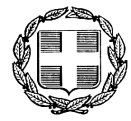 ΕΛΛΗΝΙΚΗ ΔΗΜΟΚΡΑΤΙΑΝΟΜΟΣ ΦΘΙΩΤΙΔΑΣ ΔΗΜΟΣ ΑΜΦΙΚΛΕΙΑΣ-ΕΛΑΤΕΙΑΣΤΜΗΜΑ ΤΕΧΝΙΚΩΝ ΥΠΗΡΕΣΙΩΝΕΡΓΟ:   ΠΡΟΜΗΘΕΙΑ ΚΑΥΣΙΜΩΝ       ΑΡΙΘ.ΜΕΛΕΤΗΣ : 6/2018ΧΡΗΣΗ : 2019ΕΙΔΟΣΠΡΟΣΦΕΡΟΜΕΝΟ ΠΟΣΟΣΤΟ ΕΚΠΤΩΣΗΣ ΕΠΙ ΤΟΙΣ ΕΚΑΤΟ (%) ΑΡΙΘΜΗΤΙΚΑΠΡΟΣΦΕΡΟΜΕΝΟ ΠΟΣΟΣΤΟ ΕΚΠΤΩΣΗΣ ΕΠΙ ΤΟΙΣ ΕΚΑΤΟ (%) ΟΛΟΓΡΑΦΩΣΤΜΗΜΑ 1: ΚΑΥΣΙΜΑ ΔΕ ΤΙΘΟΡΕΑΣ Αμόλυβδη βενζίνη     95 οκτ.  CPV 09132100-4Πετρέλαιο ΚίνησηςCPV 09134200-9Πετρέλαιο θέρμανσης CPV   09135100-5